Data wpływu do UW ……………………Czytelny podpis osoby przyjmującej rachunek ……………………załącznik nr 3 do umowy zlecenia nr ……………………………………………. z dnia ……(nr kolejny umowy/kod jednostki organizacyjnej UW/rok)Warszawa, dnia ……………R A C H U N E K nr……..……….do umowy zlecenia, której przedmiotem jest prowadzenie zajęć dydaktycznychdla Uniwersytetu Warszawskiego, ul. Krakowskie Przedmieście 26/28, 00-927 Warszawa, NIP 525-001-12-66, REGON 000001258Numer konta w banku:Miejsce zatrudnienia w Uniwersytecie Warszawskim: ……………………………………………….……………………………….....	..…..………………….………………………Kwestor/Z-ca Kwestora/Pełnomocnik Kwestora	Kanclerz/ Dziekan/ Dyrektor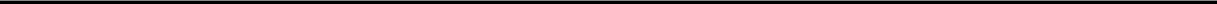 Wypełnia Pełnomocnik KwestoraRachunek płatny z konta bankowego (niepotrzebne skreślić):podstawowego UWprojektowego/ wydzielonego (wpisać numer rachunku bankowego):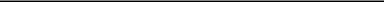 Uzupełnić w przypadku nierezydenta PolskiFinansowanie ze środków(Element PSP(Numer zlecenia w SAP)WYSTAWCA:Nazwisko: ……………………………………Imię: …………………………………………PESEL: ………………………………………Nr paszportu: ……………………………….1Adres zamieszkania:Miejscowość: …………………………………Ulica: …………………………………………Nr domu: …………………………………….Nr mieszkania: ………………………………..Kod pocztowy: ……………………………….Poczta: ………………………………………(podać jednostkę organizacyjną UW)(podać jednostkę organizacyjną UW)(podać jednostkę organizacyjną UW)za okres wykonania umowy od ……………………. do ……………………..za okres wykonania umowy od ……………………. do ……………………..za okres wykonania umowy od ……………………. do ……………………..za okres wykonania umowy od ……………………. do ……………………..za okres wykonania umowy od ……………………. do ……………………..Lp.Nazwa przedmiotuStawka zaLiczbaWynagrodzenie   bruttogodzinę zajęćgodzin(stawka za godzinę x liczba godzin)1.2.Razem:Nie dotyczysłownie złotych: ………………………………………………….……………………………………….słownie złotych: ………………………………………………….……………………………………….słownie złotych: ………………………………………………….……………………………………….słownie złotych: ………………………………………………….……………………………………….słownie złotych: ………………………………………………….……………………………………….słownie złotych: ………………………………………………….……………………………………….……………………………….....……………………………….....……………………..………………………………………………..………………………………………………..………………………………………………..…………………………Podpis wystawcy rachunkuPodpis wystawcy rachunkuPotwierdzam wykonanie Zlecenia zgodnie z umowąPotwierdzam wykonanie Zlecenia zgodnie z umowąPotwierdzam wykonanie Zlecenia zgodnie z umowąPotwierdzam wykonanie Zlecenia zgodnie z umową